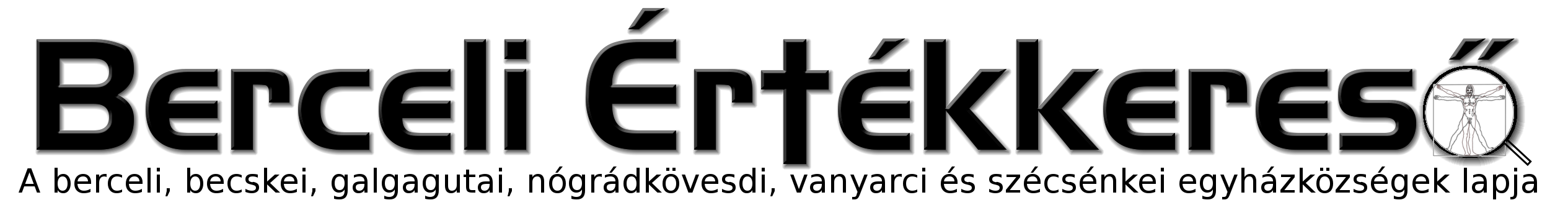 IV. évf. 2. szám Urunk megkeresztelkedése	2017. január 8.A 2016-os év egyházközségeink életében (2. rész). A 2016-os évben többször Véradás került megrendezésre a Szent Miklós Közösségi Házban. Köszönjük szépen mindenkinek, a 2017-es évben is számítunk a Kedves Testvérek segítségére.2016. július 3-tól Szeretetmenü, ételosztás indult a Szent Miklós Közösségi Házban, melynek keretein belül jelképes összegért juthatnak meleg ételhez az idősek és rászorulók.2016. augusztus 27-én az előző évekhez híven, újra megrendezésre került az 1 úton zarándoklat Máriacelltől Csíksomlyóig, illetve Esztergomtól Máriagyüdig. A mi szakaszunk Nézsától a váci Székesegyházig tartott, ahol Beer Miklós püspök szentmisét mutatott be.2016. szeptember 17-18-án pedig Vácra a Hétkápolna búcsúra zarándokoltunk.A 2016-os év Szécsénke életébenBár adventtel már elkezdődött az új egyházi év Jézus születésének várásával, mégis a naptári év végén gondolja végig az ember, mi is történt vele, velünk 2016-ban. Érdekes, hogy gyakran hallani nem vallásos ember szájából is, hogy „Jézus, Mária” vagy „Istenem”, „Atyaég” stb., amikor valami gond, baj merül fel. S bizony, ha magunkba nézünk, mi is azt tapasztaljuk, hogy többnyire kérünk a Jóistentől, aztán természetesnek vesszük, hogy megkaptuk, és a köszönet, valamint hála szavai már nem fogalmazódnak meg. Így a mai napon megpróbáljuk ezt valamilyen szinten pótolni, végiggondolni, miért is adhatunk hálát. Egyéni szinten és közösségi szinten is egyaránt végtelen sok eseményt, pillanatot találhatunk, mi most néhányat összegyűjtöttünk a szécsénkei egyházközségünkre vonatkoztatva. Mindenekelőtt hálásak vagyunk, hogy az isteni gondviselésnek köszönhetően megmaradtunk ebben a közösségben, hétről hétre stabil létszámmal vagyunk jelen a szentmiséken, igeliturgiákon. Állandó probléma, hogy kevés a pap és sok településen nincs hétről hétre szertartás, ezért – ha nem is érezzük ennek súlyát – hálát kell adnunk a Jóistennek, hogy szeretetét megmutatja nekünk azáltal, hogy Hulitka Robi atyára bízta vezetésünket, és a helyi kötődésű Szandai Robi kapott meghívást akolitus hivatásra, így a „Robik” közös munkájukkal igyekeznek összetartani közösségünk, mert hétről hétre lelki épülés lehetőségét biztosítják.Hálát adunk neked az egyházközségünkben segítő munkatársakért, felolvasókért (Hencz Lászlóné, Hevér Dalma, Hevérné Paróczi Györgyi, Máttyássy Mária, Saskó Sándorné, Tóth Teréz), a kántorokért, a sekrestyésért – Manci néniért, a mindennapi élethez szükséges szolgálattevőkért: a templomot takarítókért, a liturgiák ünnepélyességének biztosításáért. Fontos, hogy nemcsak vasárnapot szentelhetjük meg, hanem hétköznaponként is „összejöhetünk ketten-hárman” az Úr nevében, és élő hagyomány még Szent Fábián és Szent Sebestyén tisztelete, valamint próbáljuk ünnepeinket hétköznaponként is megülni. Így hálát adunk neked Urunk hitünkben való kitartásért, megszilárdulásért.Az egyházi közösségünk szempontjából fontosak a létszámbeli adatok, hiszen meglehetősen kis mag vagyunk; és így – ami máshol „csak” egy családi esemény – nálunk közösségi szintű esemény. Sajnos egyházközségünk ebben az évben új taggal nem gyarapodott, mert nem történt keresztelés; továbbá elsőáldozás és bérmálás sem volt; a házasság szentsége került kiszolgáltatásra egy esetben, Agócs Gábor és Hevér Boglárka részére. Ezzel szemben egyházközségünk két taggal szegényebb lett, mert Paumann Ferencné és Hencz Ferenc elköltözött az örök hazába (további két szécsénkei halottunk volt sajnos). Ezekből az adatokból is látszik, hogy egyházközségünkben több az idős, s ezzel sajnos a betegségek, illetve mindenki ismeri a maga keresztjét. Ezek következménye gyakran, hogy sajnáljuk magunk, Isten verésének gondoljuk ezeket, de ilyenkor jusson eszünkbe: „ha veled együtt szenvedünk, veled együtt fogunk megdicsőülni is”. Ezért bármennyire is furcsán hangzik, adjunk hálát a betegségekért, keresztekért, hogy ezáltal a Jóisten tanítványaivá váljunk, és lássuk, ezekben a megpróbáltatásokban is a tenyerén hordoz minket a Teremtőnk. A közösségnek természetesen vannak fizikai szükségletei is. Így hálásan gondolunk arra, hogy mindennapi kenyerünket magukhoz vehettük, az új kenyérért augusztusban együtt is hálát adhattunk. Ugyanakkor az Úr kenyeréhez kevesebben járultunk, mint lehetett volna, az áldozók száma sajnos nem mondható magasnak, bízunk benne, az új esztendőben a Szentlélek erre ösztönöz minket aktívabban. HIRDETÉSEKBercelen a 6. csoport takarít.2017.01.09. H	17:00	Szentmise a Szécsénkei Templomban		17:30	Szentségimádás a Berceli Templomban2016.01.11.	Sz	15:00	Szentmise Becskei Templomban		17:30	Szentségimádás a Berceli Templomban	2017.01. 12.Cs 17:00	Szentmise a Berceli Templomban- +Kun Jánosné Ilona és édesanyja, Káplár Mária		17:30	Szentségimádás a Berceli Templomban2017. 01. 13. P 10:00 Tanoda Projektnyitó a Széchenyi István Általános Iskolában		17:00	Szentmise a Berceli Templomban- +Balázs László és felesége, Teréz2017.01.14.Sz	10:00	Bérmálkozási hittan a Berceli Plébánián		15:00	Szentmise a Vanyarci Templomban		17:00	Szentmise a Berceli Templomban +Csordás Emmánuel Lázár Gábriel2017.01. 15.V	Évközi 2. vasárnap		08:30	Szentmise a Berceli Templomban		09:00	Igeliturgia a Vanyarci Templomban		10:30	Szentmise a Becskei Templomban		10:30 Igeliturgia a Galgagutai Templomban		12:00	Szentmise a Szécsénkei Templomban		12:00	Igeliturgia a Nógrádkövesdi Templomban		Hivatali ügyintézés: Római Katolikus Plébánia 2687 Bercel, Béke u. 20. H-P 8:00-16:00tel: (30) 455 3287 web: http://bercel.vaciegyhazmegye.hu, e-mail: bercel@vacem.hu Bankszámlaszám: 10700323-68589824-51100005